WFEO H.J. Sabbagh Prize for Excellence in Engineering Construction “2023 Theme: zero net carbon buildings and infrastructure"The purpose of this Award, as for all WFEO’s Awards, is to direct the world’s attention to the role of engineering in sustainable development. The Consolidated Contractors Company, under the leadership of the late Hassib J. Sabbagh, gave the World Federation of Engineering Organizations (WFEO) responsibility for organizing the Hassib J. Sabbagh Award for Engineering Construction Excellence. This Award was instituted in 2002 by the initiative and endowment of Hassib J. Sabbagh who devoted many years of concern and effort in the area of engineering and construction. The Award consists of a medal, a certificate, and a cash prize of $10,000 (USD) and is usually presented in conjunction with the biennial General Assembly of the WFEO. The first presentation was given during the WFEO General Assembly in Tunis, Tunisia, in October 2003. The Award rewards a specific construction project, in line with the theme defined for each award’s edition. Special consideration shall be given to projects completed amid the Covid-19 outbreak, and to projects with a strong focus on technological innovation, sustainability and resilience. Nominations shall be made either by construction project managers, or by the contractor company itself.The nominee shall be an engineer or a team of (max. 4) engineers responsible for the construction project.CONSOLIDATED CONTRACTORS COMPANYFrom its beginning in 1952, the Consolidated Contractors Company, better known as CCC, has become the largest engineering and construction company in the Middle East. CCC is nevertheless truly international with active projects in countries spread over the Middle East, Africa, Caribbean and the CIS countries with related additional investments in Europe and the United States. CCC provides Project Management, Engineering, Procurement and Construction (EPC) Services. CCC’s services today encompass a broad range of activities such as:•  Complete Construction of Petrochemical Plants and Refineries, Oil Loading and off-loading      Terminals and Storage Facilities, Heavy and Light Industrial Plants. CCC is a pioneer in    executing Plant Construction on a partnership basis with International Engineering    Companies;• Heavy Civil Construction of Power and Desalination Plants, Water Treatment Plants and    Distribution Systems, Sewage Treatment Plants and Collection Networks, Dams and    Reservoirs, Harbors and Docks, Airports, Bridges and Highway Interchanges, Roads and    Highways;•  EPC of high Quality Buildings, Industrial Buildings, Infrastructure Works and Networks;•  EPC of Water, Oil and Gas Pipelines.THE WORLD FEDERATION OF ENGINEERING ORGANIZATIONSThe World Federation of Engineering Organizations is the peak body for the professional engineering institutions. Founded in 1968, we have national members from about 100 countries representing some 30 million engineers. We work with the UN and other international institutions, to address issues relating to engineering, promote globally agreed good practice and to address the challenges of sustainable development around the world. Through these activities, we regularly engage with governments, policy-makers and United Nations leaders to present the engineering perspective. We are a member of the United Nations Social and Economic Council and we co-lead the UN Science and Technology Major Group. We are an official partner of UNESCO and our secretariat is based at their headquarters in Paris.2023 WFEO H.J. Sabbagh Prize for Excellence in Engineering Construction“2023: zero net carbon buildings and infrastructure"NOMINATION FORMto be completed in English language only and sent before 22 September 2023 to wfeo-awards@wfeo.org
Please use the following checklist to ensure all items have been completed:Background Data for the nominating entity (fill the form)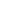 Background Data for the nominated (team of max. 4) leading engineer(s) (fill the form)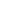 Description of the finalized project and annexes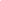 Security & Privacy Information (read, agree)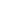 A) BACKGROUND DATA FOR THE NOMINATING ENTITY PROJECT MANAGER OR CONTRACTOR             Full name as legally registered*: ____________________________________________________Full headquarters address*: ____________________________________________________Type (public institution/agency, company, other)*: ____________________________________________________B) BACKGROUND DATA FOR THE NOMINATED (TEAM OF MAX. 4) LEADING ENGINEER(S)Name and surname*: ____________________________________________________Date of Birth DD/MM/YYYY*: ___________________________________________Current position*: __________________________________________________________e-mail*: _________________________________________________________________Repeat if more than one nominated engineer.C. DESCRIPTION OF THE PROJECTName of the project*: ____________________________________________________Budget*: ____________________________________________________Timeframe for completion*: ____________________________________________________[Insert a description of the project in relation with the award’s criteria, and specifying the construction context, constraints, objectives, social impact, etc.: max. 1,500 words]Name & Surname of the nominating person: ___________________                                              Date *: _____________Transmit, as attachments to one or more emails, this form, supplemental sheets, photographs, supporting letters and documents, all in English and in Word format to:wfeo-awards@wfeo.org D. SECURITY & PRIVACY INFORMATIONPREAMBLEThe World Federation of Engineers Organizations (WFEO) has created this Privacy and Personal Data Protection Policy in order to describe its policy and practices regarding the collection, use and disclosure of your personal data. These data were obtained through your application for one of the awards managed by WFEO. These data are used for WFEO in accordance with the rules defined in the French data protection law referred to as the “Loi Informatique et Libertés” of 6 January 1978, as amended, and Regulation (EU) 2016/679 of 27 April 2016 on the protection of natural persons with regard to the processing of personal data (hereafter the “GDPR”).Article 1. Privacy policyBecause we respect your privacy, we have implemented procedures to ensure that your personal data are processed safely, securely and responsibly. The objective of this privacy policy is to explain our data collection practices and your rights. This Privacy Policy may be amended at any time. The applicable Privacy Policy is the one in force from the date your application is sent and/or we send you communications.Article 2. Definition of the Data ControllerWFEO is the data controller, as defined by the personal data protection regulations, in particular the French data protection law referred to as the “Loi Informatique et Libertés” of 6 January 1978, as amended, and the GDPR.WFEO is an international, non-governmental organization established under the auspices of the United Nations Educational, Scientific and Cultural Organization (UNESCO) in Paris. It cooperates with national and other international professional institutions in being the lead profession in developing and applying engineering to constructively resolve international and national issues for the benefit of humanity.The WFEO’s Secretariat is located at Maison de l'Unesco - 1, rue Miollis - 75015 Paris, France. The email address is secretariat@wfeo.orgArticle 3. The data we collect“Personal data” means any information that identifies you and/or your company, directly or indirectly.The data collected may include the following:last name,first name,address,telephone number,email address,birthday,delivery and invoicing address,professional experiencescompany nameall necessary data to submit your nomination for the awardArticle 4. Method to collect and receive your personal dataYour data will only be collected on the occasion of your direct or indirect application for one of the prizes managed by WFEO.Article 5. Objectives of the collection of your personal dataEvaluating your business for the purpose of awarding the prize is the sole purpose of collecting your personal data.By submitting your application, you accept that WFEO can communicate it on its information channels.When the legal basis for processing is your explicit consent, you may exercise your right to withdraw your consent at any time by contacting our data protection officer.Article 6. Retention period for your personal dataThe data are retained for a maximum period of two years from your latest application. When the maximum data retention period expires, we delete these data from our systems.Article 7. Recipients of your dataYour data will be stored by the WFEO Secretariat.The protection of this data is strictly controlled and complies with the GDPR.Only if the prize is awarded, some of your personal data may be transmitted to the main sponsors of the competition.Your data are not transmitted to any third parties for commercial purposes.To ensure a sufficient level of protection when your data are transferred, they are governed by standard contractual clauses established by the European Commission that you may consult by contacting our data protection officer.Article 8. Your rightsUnder the GDPR, your rights over your personal data are as follows:Right to be informed: you have the right to obtain clear, transparent and intelligible information on the manner in which we use your personal data and on your rights. This policy presents this information.Right of access: you have the right to access your personal data retained by WFEO.Right to rectification: you have the right to have WFEO correct your personal data if they are inaccurate and/or to complete them if they are incomplete.Right to erasure/right to be forgotten: you have the right to have WFEO erase your data. Right to restrict processing: you have the right to have WFEO restrict the processing of your data and to withdraw your consent regarding the processing of your data when this processing is based on your consent.Article 9. Applicable lawThis Privacy Policy is governed by French laws.   I agree.                        	                                             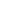 Name & Surname: ___________________                                 Date: _____________                                                                                                                  DD/MM/YYYYANNEXES (photos, media coverage, blueprints, 3D illustrations, etc)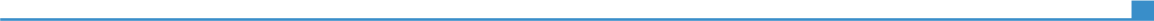 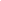 